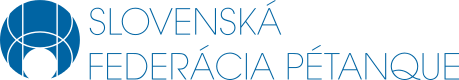 CENTRUM TALENTOVANEJ MLÁDEŽESúhlas so zaradením do CTM 2021Meno a priezvisko športovca:	___________________________________Dátum narodenia:		___________________Číslo licencie SFP:		___________________Materský klub (prípadne hosťovský klub): ____________________________________________________Meno osobného trénera (v prípade, ak nejakého športovec má): __________________________________Tel. a email kontakt osobného trénera (v prípade, ak nejakého športovec má): ______________________Terminológia:CTM – Centrum talentovanej mládežeSFP – Slovenská federácia pétanqueŠportovec – hráč alebo hráčka vo vekovej kategórii do 23 rokov, tzn. v danom kalendárnom roku neprekročí vek 22 rokovPráva a povinnosti športovcaPráva a povinnosti člena CTM sú definované v bode 8.1. a 8.2. Smernice CTM, ktorá vstúpila do platnosti dňa 1. 5. 2021.Svojim podpisom vyjadrujem svoj súhlas s právami a povinnosťami člena CTM definovanými v bode 8.1. a 8.2. Smernice CTM, ktorá vstúpila do platnosti dňa 1. 5. 2021 a ktorá tvorí neoddeliteľnú súčasť tohto Súhlasu s členstvom v CTM.V prípade odstúpenia z členstva v CTM 2021 si musí športovec vysporiadať všetky záväzky voči CTM a SFP.Mám / nemám (nehodiace sa škrtnite) záujem o zaradenie do výberu reprezentačného tímu SR.Dolu podpísaní svojim podpisom potvrdzujú svoj súhlas so znením tohto dokumentu a so zaradením športovca do CTM 2021 a zároveň súhlasia so spracovaním osobných údajov podľa GDPR nariadenie Európskeho Parlamentu a Rady (EÚ) 2016/679 pre ochranu osobných údajov.  Podpis športovca, dátum: _____________________________________	Meno a podpis zákonných zástupcov v prípade neplnoletosti športovca: ____________________________ 					____________________________Podpis štatutárneho zástupcu materského klubu: ______________________________________________Podpis štatutárneho zástupcu hosťovského klubu, v prípade hosťovania: ___________________________Podpis osobného trénera (ak nejakého športovec má): _____________________________